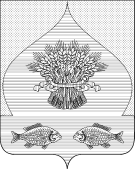 МУНИЦИПАЛЬНОЕ БЮДЖЕТНОЕ ДОШКОЛЬНОЕ ОБРАЗОВАТЕЛЬНОЕ УЧРЕЖДЕНИЕ – ЦЕНТР РАЗВИТИЯ РЕБЕНКА ДЕТСКИЙ САД  № 2 СТАНИЦЫ КАЛИНИНСКОЙПРИКАЗ     от 11.01.2021год                                                                                           № 2 О/Дст-ца КалининскаяО создании бракеражной комиссии по оценке готовой продукции для питания воспитанников муниципального бюджетного дошкольного образовательного учреждения – Центра развития ребенка детский сад № 2 станицы КалининскойС целью организации сбалансированного рационального питания детей, строгого выполнения и соблюдения норм питания, определения органолептических свойств готовой продукции и разрешения выдачи данной продукции в группы, а так же обеспечения охраны жизни и здоровья воспитанников  приказываю:Утвердить состав бракеражной комиссии по оценке готовой продукции для питания воспитанников муниципального бюджетного дошкольного образовательного учреждения – Центр развития ребенка - детский сад № 2 станицы Калининской (приложение №1).Утвердить положение о бракеражной комиссии по оценке готовой продукции для питания воспитанников муниципального бюджетного дошкольного образовательного учреждения – Центр развития ребенка - детский сад № 2 станицы Калининской (приложение №2).Контроль за выполнением настоящего приказа оставляю за собой.Приказ вступает в силу со дня его подписания.Заведующий МБДОУ – д/с № 2                                                   ст. Калининской	         	                                                              О.А. АнпиловаСОСТАВ бракеражной комиссии по оценке готовой продукции для питания воспитанников муниципального бюджетного дошкольного образовательного учреждения – Центр развития ребенка - детский сад № 2 станицы КалининскойСОГЛАСОВАНО:  Повар ____________________________________Заведующий МБДОУ – д/с № 2                                                   ст. Калининской	         	                                                              О.А. АнпиловаПОЛОЖЕНИЕ о бракеражной комиссии по оценке готовой продукции для питания воспитанников муниципального бюджетного дошкольного образовательного учреждения – Центра развития ребенка - детский сад № 2 станицы Калининской1. ОБЩИЕ ПОЛОЖЕНИЯ1.1. В целях осуществления качественного и систематического контроля организации питания детей, качества доставляемых продуктов и соблюдения санитарно-гигиенических требований при приготовлении и раздаче пищи в МДОУ создается и действует бракеражная комиссия.1.2. Бракеражная комиссия работает в тесном контакте с администрацией , Советом родителей.1.3. Все блюда и кулинарные изделия, привозимые  на пищеблок МБДОУ, подлежат обязательному бракеражу. 1.4. Учреждение имеет Бракеражные журналы:- Журнал бракеража готовой кулинарной продукции;1.5. Бракеражные журналы должны быть пронумерованы, прошнурованы и скреплены печатью учреждения.1.6.» Журнал бракеража готовой продукции» хранится у медицинской сестры.2. ПОРЯДОК СОЗДАНИЯ БРАКЕРАЖНОЙ КОМИССИИ  И  ЕЁ СОСТАВ2.1. Бракераж блюд и готовых кулинарных изделий производит бракеражная комиссия.2.2. Бракеражная комиссия создается  приказом заведующего МБДОУ на начало учебного года.2.3. Бракеражная комиссия состоит из 3 членов. В состав комиссии  входят:                             - заведующий ДОУ (председатель комиссии);                              -  старшая медсестра;                              - завхоз..3. ПОЛНОМОЧИЯ КОМИССИИБракеражная комиссия учреждения:- осуществляет контроль соблюдения санитарно-гигиенических норм при транспортировке, доставке и разгрузке готовой продукции; - ежедневно следит за правильностью составления меню; - контролирует организацию работы на пищеблоке; - осуществляет контроль сроков реализации продуктов питания и качества приготовления пищи; - проверяет соответствие пищи физиологическим потребностям детей в основных пищевых веществах; - следит за соблюдением правил личной гигиены работниками пищеблока; - проводит органолептическую оценку готовой пищи, т. е. определяет ее цвет, запах, вкус, консистенцию, жесткость, сочность и т. д.; в соответствии с методикой проведения, с занесением результатов органолептической оценки в « Журнал бракеража готовой продукции» и заверяет оценку личными подписями членов комиссии.- имеет право приостановить выдачу готовой пищи на группы, в случае выявления каких-либо нарушений, до принятия необходимых мер по устранению причин замечаний.- при проведении бракеража комиссия руководствуется требованиями к технологии и качеству приготовления блюд и кулинарных изделий в соответствии с « Технологическими картами»- проверяет соответствие объемов приготовленного питания объему разовых порций и количеству детей 4. ОЦЕНКА ОРГАНИЗАЦИИ ПИТАНИЯ В ДЕТСКОМ САДУ4.1. Оценка качества блюд и кулинарных изделий  производится по органолептическим показателям:  вкусу, цвету и запаху, внешнему виду и консистенции. В зависимости от этих показателей даются оценки изделиям – « отлично», « хорошо», «удовлетворительно», «неудовлетворительно» (брак)  4. 2. Оценка качества продукции заносится в бракеражный журнал до начала ее реализации. Выдача готовой пищи производится только после снятия пробы и записи в бракеражном журнале результатов оценки готовых блюд и разрешения их к выдаче. При этом в журнале необходимо отмечать результат пробы каждого блюда, а не рациона в целом.В случае выявления каких-либо нарушений, замечаний бракеражная комиссия вправе приостановить выдачу готовой пищи на группы до принятия необходимых мер по устранению замечаний. 5. ЗАКЛЮЧИТЕЛЬНЫЕ ПОЛОЖЕНИЯ5.1. Члены бракеражной комиссии работают на добровольной основе. 5.2. Администрация МБДОУ при установлении стимулирующих надбавок к должностным окладам работников, либо при премировании вправе учитывать работу членов бракеражной комиссии. 5.3 Администрация МБДОУ обязана содействовать деятельности бракеражной комиссии и принимать меры к устранению нарушений и замечаний, выявленных комиссией.Заведующий МБДОУ – д/с № 2                                                   ст. Калининской	         	                                                              О.А. АнпиловаПРИЛОЖЕНИЕ №1УТВЕРЖДЁНприказом муниципального бюджетного дошкольного образовательного учреждения – Центр развитая ребенка -детский сад № 2 станицы Калининской                                  от 11.01.2021г № 2Должность ФИОЗаведующий Анпилова Оксана АнатольевнаСтаршая медсестраЖукевич Юлия КонстантиновнаЗавхозБацко Наталья ВикторовнаповарРейтор Ольга ГригорьевнаПРИЛОЖЕНИЕ №2УТВЕРЖДЁНприказом муниципального бюджетного дошкольного образовательного учреждения – Центра развития ребенка - детский сад №2 станицы Калининской                                11.01.2021г № 2